Комплексная  контрольная работа  для  обучающихся  9  класса  за  2018-2019 учебный год в рамках  промежуточной аттестации1 вариантКласс 9 « ___»,   Фамилия,   _______________________________________Имя________________  Часть 1. Русский язык                                  Прочитайте текст и выполните задания к нему.1) У каждого из нас когда-то были любимые игрушки. 2) Пожалуй, у каждого человека есть связанные с ними светлые и нежные воспоминания, которые он бережно хранит в своем сердце. 3) Любимая игрушка - это самое яркое воспоминание из детства каждого человека.4) В век компьютерных технологий реальные игрушки уже не привлекают к себе такого внимания, как виртуальные, но, несмотря на все появляющиеся новинки такие, как телефоны и компьютерная техника, игрушка всё-таки остаётся неповторимой и незаменимой в своём роде. 5) Ведь ничто так не учит и не развивает ребёнка, как игрушка, с которой он может общаться, играть и даже приобретать жизненный опыт. 6) Игрушка – это ключ к сознанию маленького человека. 7) Чтобы развить и укрепить в нём положительные качества, сделать его психически здоровым, привить любовь к окружающим, сформировать правильное понимание добра и зла, необходимо тщательно выбрать игрушку, помня, что она внесёт в его мир не только свой образ, но и поведение, атрибуты, а так же систему ценностей и мировоззрений. 8) Невозможно воспитать полноценного человека с помощью игрушек негативной направленности.1. В каком варианте ответа содержится информация, необходимая для обоснования ответа на вопрос: «Какую роль играет игрушка в формировании сознания?»1) У каждого из нас когда-то были любимые игрушки.2) Ведь ничто так не учит и не развивает ребёнка, как игрушка, с которой он может общаться, играть и даже приобретать жизненный опыт. 3) Игрушка – это ключ к сознанию маленького человека.4) Невозможно воспитать полноценного человека с помощью игрушек негативной направленности.Ответ: ________________________________.2. Укажите предложение, в котором средством выразительности речи является метафора.1) Пожалуй, у каждого человека есть связанные с ними светлые и нежные воспоминания, которые он бережно хранит в своем сердце.2) Чтобы развить и укрепить в нём положительные качества, сделать его психически здоровым, привить любовь к окружающим, сформировать правильное понимание добра и зла, необходимо тщательно выбрать игрушку, помня, что она внесёт в его мир не только свой образ, но и поведение, атрибуты, а так же систему ценностей и мировоззрений.3) Невозможно воспитать полноценного человека с помощью игрушек негативной направленности.Ответ: ________________________________.3. Укажите номер (а) предложения (ий) с сочинительной и подчинительной связью.Ответ: ________________________________.4. Укажите номер  предложения  со словами, грамматически не связанными с предложением.5. Напишите сочинение-рассуждение «Почему невозможно воспитать полноценного человека с помощью игрушек негативной направленности?». Объем не менее 70 слов.Часть 2. ИсторияПрочитайте документ и ответьте на вопросы.Из проекта Конституции СССР 1962—1964 гг.	С т а т ь я 7. Государственная собственность есть общее достояние всех трудящихся города и деревни.В собственности государства находятся земля, ее недра, воды, леса и другие природные богатства, заводы, фабрики, шахты, рудники, электростанции, железнодорожный, водный, воздушный и автомобильный транспорт, сельскохозяйственные предприятия, производимая на государственных предприятиях продукция, жилые дома, торговые, коммунальные и иные предприятия, банки, средства связи.	В собственности государства может находиться и любое другое имущество.	С т а т ь я 31. Граждане имеют право на личную собственность, на трудовые доходы и сбережения, на жилой дом и подсобное хозяйство, на предметы домашнего хозяйства и обихода, личного потребления и удобства, равно как право наследования личной собственности…	Личная собственность граждан имеет потребительское назначение… Не допускается использование личной собственности для извлечения нетрудовых доходов, а также в иных противоречащих интересам общества и государства целях.Задания:Как вы можете прокомментировать отношения собственности, зафиксированные в проекте Основного закона страны?________________________________________________________________________________________________________________________________________________________________________________________________________________________________________________________________________________________________________________________Как вы понимаете, что такое «потребительский характер» личной собственности граждан при социализме? ________________________________________________________________________________________________________________________________________________________________________________________________________________________________________________________________________________________________________________________Что нужно было сделать, на ваш взгляд, для повышения эффективности советской экономической системы? ________________________________________________________________________________________________________________________________________________________________________________________________________________________________________________________________________________________________________________________Часть 3. Обществознание	Социальная структура — это «организация связей», «упорядоченное устройство частей», «последовательные, устойчивые регулярности», «образец, т. е. наблюдаемая закономерность действия или деятельности», «связи между группами и индивидами, которые находят свое отражение в их поведении» и т. д. Из всех этих определений можно извлечь главное: социальная структура не представляет собой нечто конкретное, «зримое»... Но она присутствует во всем том, что имеет место в обществе... Социальная структура обладает двойственным характером, если рассматривать ее с точки зрения человека. С одной стороны, она поддерживает рациональную, разумную деятельность, внушает уверенность в прочности устоев жизни. В этом смысле социальная структура обладает как бы терапевтическими свойствами, т. е. указывает нам на присутствие своего рода норм и идеалов. С другой стороны, социальная структура выступает в качестве жесткого ограничения возможного в обществе, она требует, «давит», наказывает и даже уничтожает (как в социальном, так и в физическом отношении) тех, кто ей сопротивляется. Этот двойственный характер социальной структуры находит свое отражение и в нашей неоднозначной трактовке ее влияния на отдельную личность. Мы ищем и желаем ее поддержки, но мы всеми возможными способами сопротивляемся ее нормативным предписаниям, постоянно внушая себе и другим, что наш личный опыт полностью отличен от опыта других людей.Задания:Составьте план текста. Для этого выделите основные смысловые фрагменты текста и озаглавьте каждый из них.____________________________________________________________________________________________________________________________________________________________________________________________________________________________________________________________________________________________________________________________________Какие два аргумента приводит автор в подтверждение идеи о двойственном характере социальной структуры?____________________________________________________________________________________________________________________________________________________________________________________________________________________________________________________________________________________________________________________________________Каким образом социальная структура общество может способствовать реализации личности человека? Приведите пример иллюстрирующий ваш ответ.____________________________________________________________________________________________________________________________________________________________________________________________________________________________________________________________________________________________________________________________________Часть 4. ФизикаЗадание № 1У вас есть мензурка с водой и тело неправильной формы. Если тело опустить в воду, оно плавает, частично погрузившись, как показано на рисунке. Пользуясь рисунком, определите и запишите в бланке ответов силу тяжести, действующую на данное тело, в единицах СИ.Ответ: _______________________________________________________________________________________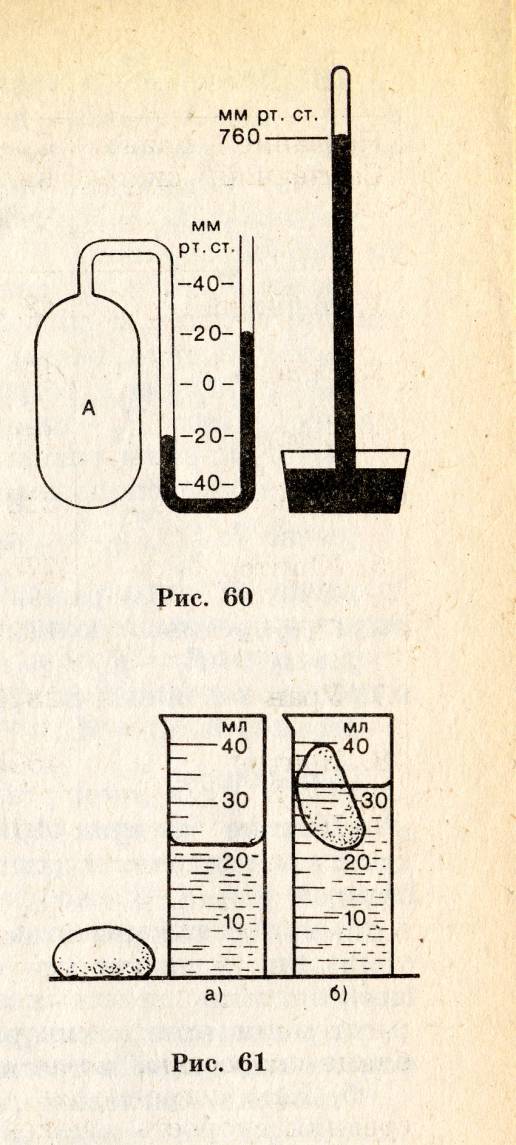 Задание №2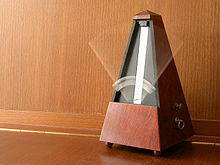 Метроно́м (греч. Μέτρον — мера, νόμος — закон) — прибор, способный производить произвольное количество тактовых долей времени на слух. Служит как вспомогательный прибор для установления точного темпа в музыкальном произведении.Обычно метроном состоит из деревянного корпуса пирамидальной формы, одна из граней которого срезана; на этом срезе находится маятник с грузиком. Позиция грузика влияет на частоту ударов метронома: чем выше грузик, тем реже удары, и, соответственно, чем грузик ниже, тем удары чаще. За маятником расположена шкала, по которой устанавливается частота ударов. Плоский маятник со стержнем — система с одной степенью свободы. При малых колебаниях физический маятник колеблется так же, как математический с приведённой длиной.Кроме механических, существуют и электронные метрономы.Также метроном может использоваться во время физических упражнений, лабораторных исследований, в качестве музыкального инструмента. В блокадном Ленинграде, когда радио не работало, в эфире стучал метроном: быстрый темп означал воздушную тревогу, медленный темп — отбой.а) Какие характеристики могут повлиять на частоту ударов метронома?1) степень завода пружины механического метронома;2) материал корпуса; 3) положение груза;   4) все перечисленные выше факторы.Ответ: ________________________________________________________________________________б) Изменятся ли и если изменится, то как частота ударов метронома, если перенести его на другую планету, но не менять положение груза? Ответ поясните.________________________________________________________________________________________________________________________________________________________________________________________________________________________________________________________________________________________________________________________________________________________Часть 5. МатематикаДля квартиры площадью 150 кв. м заказан натяжной потолок белого цвета. Стоимость материалов с учетом     работ по установке  натяжных потолков приведена в таблице. Выполните расчеты, запишите ответ.Какова стоимость заказа, если действует сезонная скидка 20%?97 500 рублей97 480 рублей7800 рублей78 000 рублейОтвет: _________________________________________________________________________Часть 6. ХимияПрочитайте следующий текст и выполните задания.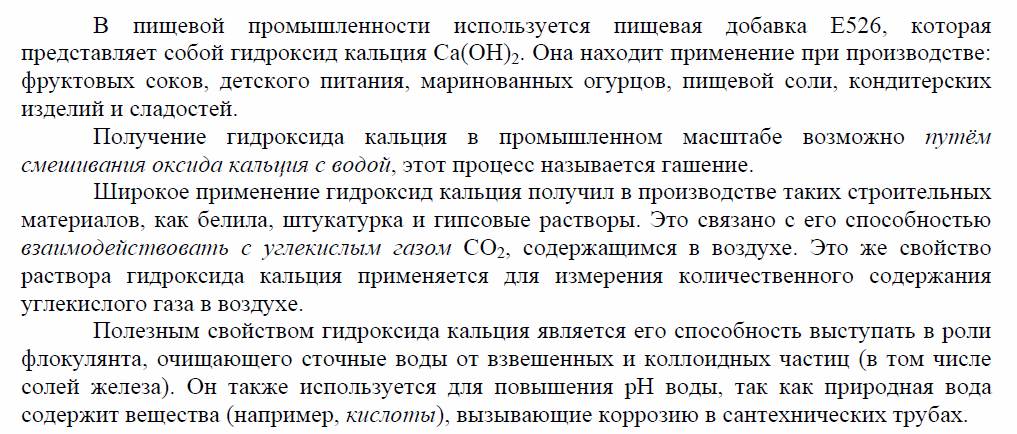 Сопоставьте молекулярное уравнение реакции получения гидроксида кальция, которая упоминалась в тексте. Ответ: _________________________________________________________Объясните, почему этот процес называют гашением. Ответ: _________________________________________________________________________________________________________________________________________________________________________________________________________________________________________________________Часть 7. БиологияИзвестно, Иван Павлов – один из авторитетнейших ученых России, создатель науки о высшей нервной деятельности и представлений о процессах регуляции пищеварения.Используя эти сведения, выберите из приведенного ниже списка три утверждения, относящиеся к описанию данных заслуг ученого.Запишите цифры, соответствующие выбранным ответам.На научные взгляды ученого огромное влияние оказала книга И.М. Сеченова «Рефлексы головного мозга».В 1883 году ученый защитил докторскую диссертацию «О центробежных нервах сердца».Создал общепризнанное учение о двух сигнальных системах.Разработал методику опытов с мнимым кормлением.Предки Павлова по отцовской и материнской линиям были служителями церкви.Лауреат Нобелевской премии в области медицины и физиологии 1904 года.Ответ: _____________________________________________________________________________Цвет потолкаЦена в руб. за 1 кв. м (в зависимости от площади помещения)Цена в руб. за 1 кв. м (в зависимости от площади помещения)Цена в руб. за 1 кв. м (в зависимости от площади помещения)Цена в руб. за 1 кв. м (в зависимости от площади помещения)Цвет потолкаДо 10 кв. мОт 11 до 30 кв. мОт 31 до 60 кв. мСвыше 60 кв. мБелый 15001150900650Цветной 165013001050800